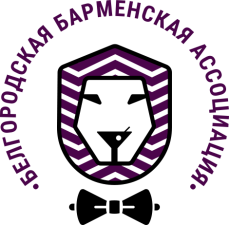 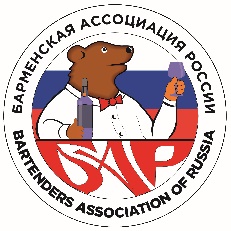 Оценочный лист ДегустацияУчастник  №_____________Общее впечатлениеЖЮРИ:_______________                                                                              ИТОГО: _____________Оценочный лист КреативностьУчастник  №________________Общее впечатлениеЖЮРИ:_______________                                                                              ИТОГО: _____________Внешний видАроматВкус               Отлично302040               Отлично251530                Хорошо201025                Хорошо15820     Удовлетворительно 10515Отлично   10Очень хорошо    8Хорошо    5Удовлетворит.    3ПодачаТематическое музыкальное сопровождениеАртистизм (раскрытие образа)               Отлично302040               Отлично251530                Хорошо201025                Хорошо15820     Удовлетворительно 10515Отлично   10Очень хорошо    8Хорошо    5Удовлетворит.    3